ПРАВИТЕЛЬСТВО САНКТ-ПЕТЕРБУРГАПОСТАНОВЛЕНИЕот 23 мая 2006 г. N 609О ПРЕМИЯХ ПРАВИТЕЛЬСТВА САНКТ-ПЕТЕРБУРГАЗА ВЫДАЮЩИЕСЯ ДОСТИЖЕНИЯ В ОБЛАСТИ ВЫСШЕГО ОБРАЗОВАНИЯИ СРЕДНЕГО ПРОФЕССИОНАЛЬНОГО ОБРАЗОВАНИЯВ целях развития образовательного потенциала Санкт-Петербурга, создания эффективных технологий обучения, а также реализации приоритетного национального проекта в сфере образования Правительство Санкт-Петербурга постановляет:1. Учредить двадцать ежегодных премий Правительства Санкт-Петербурга за выдающиеся достижения в области высшего образования и среднего профессионального образования в размере 300 тыс. руб. каждая (далее - премии) с присуждением их начиная с 2007 года за следующие достижения:(в ред. Постановлений Правительства Санкт-Петербурга от 08.12.2010 N 1677, от 27.04.2015 N 378)развитие инновационной деятельности в образовательной организации - четыре премии;(в ред. Постановления Правительства Санкт-Петербурга от 27.04.2015 N 378)организационные решения по повышению качества подготовки специалистов - три премии;научные достижения, способствующие повышению качества подготовки специалистов и кадров высшей квалификации, - три премии;учебно-методическое обеспечение учебного процесса, направленное на повышение качества подготовки специалистов, - три премии;в области интеграции образования, науки и промышленности - три премии;в области воспитательной работы со студентами, развития их профессиональных навыков - три премии;(в ред. Постановления Правительства Санкт-Петербурга от 06.11.2008 N 1395)абзац исключен. - Постановление Правительства Санкт-Петербурга от 06.11.2008 N 1395;за особые успехи в области подготовки творческих работников для организаций культуры и искусства - одна премия.2. Утвердить Положение о премиях Правительства Санкт-Петербурга за выдающиеся достижения в области высшего образования и среднего профессионального образования.(в ред. Постановления Правительства Санкт-Петербурга от 27.04.2015 N 378)3. Создать Комиссию по присуждению премий Правительства Санкт-Петербурга за выдающиеся достижения в области высшего образования и среднего профессионального образования в составе согласно приложению.(в ред. Постановления Правительства Санкт-Петербурга от 27.04.2015 N 378)4. Комитету финансов Санкт-Петербурга ежегодно при формировании бюджета Санкт-Петербурга предусматривать Комитету по науке и высшей школе средства, связанные с выплатой премий в размере, указанном в пункте 1 постановления, изготовлением наградных комплектов, их торжественным вручением.5. Комитету по науке и высшей школе организовать выплату премий.6. Контроль за выполнением постановления возложить на вице-губернатора Санкт-Петербурга Княгинина В.Н.(п. 6 в ред. Постановления Правительства Санкт-Петербурга от 25.04.2019 N 265)Губернатор Санкт-ПетербургаВ.И.МатвиенкоУТВЕРЖДЕНОпостановлениемПравительства Санкт-Петербургаот 23.05.2006 N 609ПОЛОЖЕНИЕО ПРЕМИЯХ ПРАВИТЕЛЬСТВА САНКТ-ПЕТЕРБУРГАЗА ВЫДАЮЩИЕСЯ ДОСТИЖЕНИЯ В ОБЛАСТИ ВЫСШЕГО ОБРАЗОВАНИЯИ СРЕДНЕГО ПРОФЕССИОНАЛЬНОГО ОБРАЗОВАНИЯ1. Общие положения1.1. Премии Правительства Санкт-Петербурга за выдающиеся достижения в области высшего образования и среднего профессионального образования (далее - премии) присуждаются за выдающийся вклад в развитие высшего образования и среднего профессионального образования в Санкт-Петербурге, выразившийся в одном из следующих достижений:(в ред. Постановления Правительства Санкт-Петербурга от 27.04.2015 N 378)проведение прикладных научных исследований, результаты которых нашли отражение в научных изданиях и монографиях и оказывают положительное влияние на развитие высшего образования и среднего профессионального образования в Санкт-Петербурге;(в ред. Постановления Правительства Санкт-Петербурга от 27.04.2015 N 378)разработка и внедрение в учебный процесс высококачественных учебных изданий;стабильно высокие учебные достижения обучающихся, а также разработка и внедрение в учебный процесс получивших широкое распространение авторских программ, методик обучения, форм и методов оценки подготовки обучающихся, способствующих повышению эффективности образовательного процесса;внедрение инновационных разработок в сфере образования, в том числе создание прогрессивных технологий обучения, организации образовательного процесса, оценки содержания и качества образования в образовательных организациях высшего образования и профессиональных образовательных организациях в Санкт-Петербурге (далее - образовательные организации).(в ред. Постановления Правительства Санкт-Петербурга от 27.04.2015 N 378)1.2. Премии присуждаются ежегодно 27 мая ко Дню города - Дню основания Санкт-Петербурга по следующим номинациям:развитие инновационной деятельности в образовательной организации - четыре премии;(в ред. Постановления Правительства Санкт-Петербурга от 27.04.2015 N 378)организационные решения по повышению качества подготовки специалистов - три премии;научные достижения, способствующие повышению качества подготовки специалистов и кадров высшей квалификации, - три премии;учебно-методическое обеспечение учебного процесса, направленное на повышение качества подготовки специалистов, - три премии;интеграция образования, науки и промышленности - три премии;воспитательная работа со студентами, развитие их профессиональных навыков - три премии;за особые успехи в области подготовки творческих работников для организаций культуры и искусства - одна премия.1.3. В целях принятия решения о присуждении премий создается Комиссия по присуждению премий Правительства Санкт-Петербурга за выдающиеся достижения в области высшего образования и среднего профессионального образования (далее - Комиссия).(в ред. Постановления Правительства Санкт-Петербурга от 27.04.2015 N 378)Состав Комиссии утверждается Правительством Санкт-Петербурга.Комитет по науке и высшей школе (далее - Комитет) утверждает положение о Комиссии, порядок проведения конкурса на соискание премий Правительства Санкт-Петербурга за выдающиеся достижения в области высшего образования и среднего профессионального образования (далее - конкурс) в части, не урегулированной настоящим Положением.(в ред. Постановления Правительства Санкт-Петербурга от 27.04.2015 N 378)1.4. Комиссия принимает решение о присуждении премий по итогам конкурса.1.5. Решения Комиссии принимаются простым большинством голосов при условии присутствия на заседании не менее двух третей от численного состава Комиссии. В случае равенства голосов решающим является голос председателя Комиссии.1.6. В качестве участников конкурса выступают граждане Российской Федерации из числа работников образовательных и научных организаций, промышленных предприятий, инновационно-технологических центров и технопарков, расположенных на территории Санкт-Петербурга, выдвинутые в качестве кандидатов на соискание премии в соответствии с настоящим Положением (далее - кандидаты на соискание премии).Премия может быть присуждена авторскому коллективу. Численный состав авторского коллектива не должен превышать трех человек. Авторский коллектив, представляемый на соискание премии, должен включать авторов, внесших решающий вклад в выдающееся достижение в области высшего образования и/или среднего профессионального образования.Не допускается включение в состав соискателей лиц, осуществлявших в процессе выполнения работы исключительно административные, организационные или хозяйственные функции.При присуждении премии авторскому коллективу денежная часть премии делится между ними на равные части.(п. 1.6 в ред. Постановления Правительства Санкт-Петербурга от 27.04.2015 N 378)1.7. Выдвижение одного и того же кандидата на соискание премий по двум и более номинациям одновременно не допускается.Лауреат премии имеет право повторно выдвигаться на соискание премии не ранее чем через пять лет.1.8. Лицам, удостоенным премии, вручается диплом лауреата премии, знак и удостоверение к нему. Диплом лауреата премии и удостоверение к знаку подписываются Губернатором Санкт-Петербурга.(п. 1.8 в ред. Постановления Правительства Санкт-Петербурга от 25.04.2019 N 265)1.9. Организационно-техническое обеспечение проведения конкурса и деятельности Комиссии осуществляет Комитет.2. Порядок проведения конкурса2.1. Комитет ежегодно до 31 января размещает информацию о проведении конкурса на сайте Комитета в информационно-телекоммуникационной сети "Интернет" по адресу: http://www.knvsh.gov.spb.ru.(п. 2.1 в ред. Постановления Правительства Санкт-Петербурга от 25.04.2019 N 265)2.2. Выдвижение кандидатов на соискание премий осуществляется в течение 45 дней после размещения Комитетом информации о проведении конкурса в соответствии с пунктом 2.1 настоящего Положения.Выдвижение кандидатов на соискание премий осуществляется уполномоченными в соответствии с уставами советами образовательных и научных организаций, советами ректоров образовательных организаций высшего образования и директоров профессиональных образовательных организаций Санкт-Петербурга, Межведомственным координационным советом по кадровому обеспечению отраслей экономики Санкт-Петербурга при Правительстве Санкт-Петербурга, созданным постановлением Правительства Санкт-Петербурга от 28.04.2004 N 654, путем направления в Комитет представлений о выдвижении кандидатов на соискание премии (далее - представления).(в ред. Постановления Правительства Санкт-Петербурга от 27.04.2015 N 378)2.3. Форма представления устанавливается Комитетом.(п. 2.3 введен Постановлением Правительства Санкт-Петербурга от 27.04.2015 N 378)2.4. К представлению прилагаются следующие документы:решение выдвигающей организации с двумя отзывами образовательных организаций, научных организаций, промышленных предприятий, инновационно-технологических центров или технопарков;работы и материалы, свидетельствующие о выдающихся достижениях кандидата на соискание премий в области высшего образования и/или среднего профессионального образования;краткое описание кандидатом (авторским коллективом) на соискание премии вклада в развитие высшего образования и/или среднего профессионального образования.(п. 2.4 в ред. Постановления Правительства Санкт-Петербурга от 27.04.2015 N 378)2.5. Требования к оформлению документов, указанных в пункте 2.4 настоящего Положения, устанавливаются Комитетом.2.6. В течение пяти рабочих дней после окончания срока выдвижения кандидатов на соискание премий Комитет передает представления и прилагаемые к ним документы в Комиссию.2.7. Комиссия в течение 30 дней после получения от Комитета представлений и прилагаемых к ним документов в соответствии с пунктом 2.6 настоящего Положения обеспечивает рассмотрение представлений и принимает решение о присуждении премий.Рассмотрение представлений Комиссией осуществляется с учетом заключений экспертных советов, создаваемых Комиссией по каждой из номинаций, указанных в пункте 1.2 настоящего Положения, в составе семи человек с участием представителей Комитета.2.8. Решение о присуждении премий в течение пяти рабочих дней после его принятия в соответствии с пунктом 2.7 настоящего Положения направляется в Комитет.2.9. Комитет в течение пяти рабочих дней на основании решения Комиссии о присуждении премий, принятого в соответствии с пунктом 2.8 настоящего Положения, издает распоряжение Комитета о присуждении премий.2.10. Информацию об итогах конкурса и присуждении премий Комитет в течение трех рабочих дней с даты издания распоряжения Комитета о присуждении премий размещает на сайте Комитета в информационно-телекоммуникационной сети "Интернет".(п. 2.10 в ред. Постановления Правительства Санкт-Петербурга от 25.04.2019 N 265)3. Выплата премий лауреатам3.1. Выплата премий лауреатам производится в течение 30 дней после издания распоряжения Комитета о присуждении премий.3.2. Порядок выплаты премий утверждается Комитетом.4. Дубликаты дипломов лауреата премии, знаков и удостоверений к ним(введен Постановлением Правительства Санкт-Петербурга от 25.04.2019 N 265)В случае утраты дипломов лауреата премии, знаков и удостоверений к ним дубликаты не выдаются. По письменному заявлению лауреата премии выдается выписка из распоряжения Комитета о присуждении премии.ПРИЛОЖЕНИЕк постановлениюПравительства Санкт-Петербургаот 23.05.2006 N 609СОСТАВКОМИССИИ ПО ПРИСУЖДЕНИЮ ПРЕМИЙ ПРАВИТЕЛЬСТВАСАНКТ-ПЕТЕРБУРГА ЗА ВЫДАЮЩИЕСЯ ДОСТИЖЕНИЯ В ОБЛАСТИВЫСШЕГО ОБРАЗОВАНИЯ И СРЕДНЕГО ПРОФЕССИОНАЛЬНОГО ОБРАЗОВАНИЯ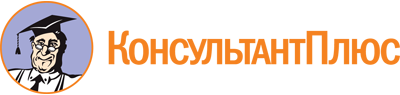 Постановление Правительства Санкт-Петербурга от 23.05.2006 N 609
(ред. от 09.07.2020)
"О премиях Правительства Санкт-Петербурга за выдающиеся достижения в области высшего образования и среднего профессионального образования"
(с изм. и доп., вступающими в силу с 01.01.2021)Документ предоставлен КонсультантПлюс

www.consultant.ru

Дата сохранения: 27.01.2023
 Список изменяющих документов(в ред. Постановлений Правительства Санкт-Петербурга от 06.11.2008 N 1395,от 16.04.2010 N 384, от 08.12.2010 N 1677, от 17.04.2012 N 337,от 23.04.2013 N 285, от 27.04.2015 N 378, от 25.04.2019 N 265,от 09.07.2020 N 493)Список изменяющих документов(в ред. Постановлений Правительства Санкт-Петербурга от 08.12.2010 N 1677,от 27.04.2015 N 378, от 25.04.2019 N 265, от 09.07.2020 N 493)Список изменяющих документов(в ред. Постановлений Правительства Санкт-Петербурга от 06.11.2008 N 1395,от 16.04.2010 N 384, от 17.04.2012 N 337, от 23.04.2013 N 285,от 27.04.2015 N 378, от 25.04.2019 N 265)ПредседательПредседательПредседательКнягининВладимир Николаевич-вице-губернатор Санкт-ПетербургаЗаместитель председателя:Заместитель председателя:Заместитель председателя:МаксимовАндрей Станиславович-председатель Комитета по науке и высшей школеЧлены Комиссии:Члены Комиссии:Члены Комиссии:БордовскийГеннадий Алексеевич-президент федерального государственного бюджетного образовательного учреждения высшего образования "Российский государственный педагогический университет им. А.И.Герцена" (по согласованию)ЛитвиненкоВладимир Стефанович-ректор федерального государственного бюджетного образовательного учреждения высшего образования "Санкт-Петербургский горный университет" (по согласованию)ОводенкоАнатолий Аркадьевич-президент федерального государственного автономного образовательного учреждения высшего образования "Санкт-Петербургский государственный университет аэрокосмического приборостроения" (по согласованию)ОкрепиловВладимир Валентинович-ректор частного образовательного учреждения дополнительного профессионального образования "Институт управления качеством" (по согласованию)БарышниковСергей Олегович-ректор федерального государственного бюджетного образовательного учреждения высшего образования "Государственный университет морского и речного флота имени адмирала С.О.Макарова" (по согласованию)КорабельниковСергей Кимович-директор Санкт-Петербургского государственного бюджетного профессионального образовательного учреждения "Академия транспортных технологий" (по согласованию)РудскойАндрей Иванович-ректор федерального государственного автономного образовательного учреждения высшего образования "Санкт-Петербургский политехнический университет Петра Великого" (по согласованию)ТургаевАлександр Сергеевич-ректор федерального государственного бюджетного образовательного учреждения высшего образования "Санкт-Петербургский государственный институт культуры" (по согласованию)ДемидовАлексей Вячеславович-председатель Межрегиональной общественной организации развития высшего образования "Совет ректоров вузов Санкт-Петербурга и Ленинградской области", ректор федерального государственного бюджетного образовательного учреждения высшего образования "Санкт-Петербургский государственный университет промышленных технологий и дизайна" (по согласованию)МаксимцевИгорь Анатольевич-ректор федерального государственного бюджетного образовательного учреждения высшего образования "Санкт-Петербургский государственный экономический университет" (по согласованию)НикитинВиктор Анатольевич-председатель Ассоциации профессиональных образовательных организаций Санкт-Петербурга, директор Санкт-Петербургского государственного автономного профессионального образовательного учреждения "Морской технический колледж имени адмирала Д.Н.Сенявина" (по согласованию)ШамаховВладимир Александрович-директор Северо-Западного института управления - филиала федерального государственного бюджетного образовательного учреждения высшего образования "Российская академия народного хозяйства и государственной службы при Президенте Российской Федерации" (по согласованию)ЛавриковаМарина Юрьевна-первый проректор по учебной и методической работе федерального государственного бюджетного образовательного учреждения высшего образования "Санкт-Петербургский государственный университет" (по согласованию)ШелудькоВиктор Николаевич-ректор федерального государственного автономного образовательного учреждения высшего образования "Санкт-Петербургский государственный электротехнический университет "ЛЭТИ" им. В.И.Ульянова (Ленина)" (по согласованию)ВасильевВладимир Николаевич-ректор федерального государственного автономного образовательного учреждения высшего образования "Санкт-Петербургский национальный исследовательский университет информационных технологий, механики и оптики" (по согласованию)СмирновВиктор Павлович-председатель общественной организации "Совет директоров средних профессиональных учебных заведений Санкт-Петербурга", директор Санкт-Петербургского государственного бюджетного профессионального образовательного учреждения "Санкт-Петербургский технический колледж управления и коммерции" (по согласованию)Секретариат:Секретариат:Секретариат:СтепановаАнна Олеговна-заместитель председателя Комитета по науке и высшей школеНовоселоваИнеса Геннадьевна-главный специалист отдела развития программ и проектов в сфере профессионального образования Комитета по науке и высшей школе